KAUNO TAUTINĖS KULTŪROS CENTRAS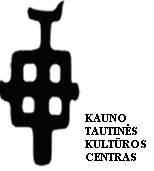 A.Jakšto 18, , tel. (8-37) 40-71-35, www.ktkc.ltGEGUŽĖS MĖNESIO RENGINIAI 2017 m.Gegužės 2 d. 15 val. KTKC (A. Jakšto g. 18). 2017 m. Lietuvos moksleivių liaudies dailės konkurso „Sidabro vainikėlis“ Kauno miesto turo apibendrinimas, dalyvių  apdovanojimas. Kviečiame atvykti visus konkurso dalyvius ir jų mokytojus. Informacija: www.ktkc.lt.Gegužės 2 d., 9 d., 16 d., 23 d., 30 d. 18 val. KTKC (A.Jakšto g. 18). Mokymai jaunimui ir suaugusiems „Vakarojimai seklyčioje“:  netradicinės tekstilės technikos (avalonas). Veda Daiva Vainauskienė. Gegužės 4 d. ir 11 d. 18 val. KTKC (A.Jakšto g. 18). Tapybos mokymai jaunimui ir suaugusiems „Prie molberto“: figūrinė kompozicija. Veda Gvidas Latakas.Gegužės 5 d. 18 val. Kauno Šančių mokykloje-daugiafunkciame centre (Vokiečių g. 164). Vakaronė „Šokim“, veda Vilius Marma. Gegužės 8 d., 15 d. 18 val. KTKC etninės veiklos studijoje (Kalniečių g. 180). Mokymai jaunimui ir suaugusiems „Kūrybos džiaugsmai“: Lietuvos peizažas (diptikas). Veda Dalia Žiurkelienė. Gegužės 11 d. 18 val. KTKC (A. Jakšto g. 18). Vakaronė „Dainuokim“ (romantinės dainos), veda Vilius Marma. Įėjimas nemokamas.Gegužės 18 d., 25 d. 18 val. KTKC (A.Jakšto g. 18). Tapybos mokymai jaunimui ir suaugusiems „Prie molberto“: Kauno miesto peizažas. Veda Gvidas Latakas.Gegužės 22 d. , 29 d. 18 val. KTKC etninės veiklos studijoje (Kalniečių g. 180). Mokymai jaunimui ir suaugusiems „Kūrybos džiaugsmai“: portretas. Veda Dalia Žiurkelienė.	Gegužės 25 d. 18.30 val.  KTKC (A. Jakšto g. 18). Vakarojimas su Kauno Dainavos bendruomenės ansambliu „Brydė“ (vadovė Teofilė Vozbutienė). PARODOS  2017 m. gegužės 2-31 dParodų lankymas nemokamas pirmadieniais-penktadieniais   V 9.00-19.00.Tautodailininkės Jūratės Marijos Jaronienės (Kaunas) tapybos darbų paroda „Pasivaikščiojimai legendų takais“.  Iki 19 d. Lietuvos nacionalinio kultūros centro fotografijų paroda „Lietuvių tautinis kostiumas“. Nuo 15 d. Tautodailininkės Marijos Gražinos Margevičienės (Kaunas) delmonėlių paroda „Gyvybės medis“.KTKC tautodailės studijos ,,Karpiniai ir popieriaus plastika” ugdytinių darbų paroda ,,Karpiniai: nuo tradicijos iki kūrybos”. Mokytoja Eglė Vindašienė.KTKC etninės veiklos studijoje (Kalniečių g. 180). KTKC tautodailės studijos „Šlamutis“ ugdytinių tapybos  darbų paroda „Gyvybės tos stebuklas”. Mokytoja Dalia Žiurkelienė.